Приложение  2 к постановлению администрации города Тулунот «     »                   2022 г   №    СХЕМА РАСПОЛОЖЕНИЯ  ГРАНИЦ  ПУБЛИЧНОГО СЕРВИТУТАПлощадь испрашиваемого публичного сервитута в границах населенного пункта г. Тулун, в отношении земельного участка с кадастровым номером 38:30:011103:2095,   16 кв. м.Площадь испрашиваемого публичного сервитута в границах населенного пункта г. Тулун, в отношении земельного участка с кадастровым номером 38:30:011103:2095,   16 кв. м.Площадь испрашиваемого публичного сервитута в границах населенного пункта г. Тулун, в отношении земельного участка с кадастровым номером 38:30:011103:2095,   16 кв. м.Обозначение характерных точек границКоординаты, мКоординаты, мОбозначение характерных точек границXY123:Зона1н1637263.262285411.84н2637259.372285410.89н3637260.322285407.01н4637264.212285407.96н1637263.262285411.84Система координат МСК-38,  зона 2Система координат МСК-38,  зона 2Система координат МСК-38,  зона 2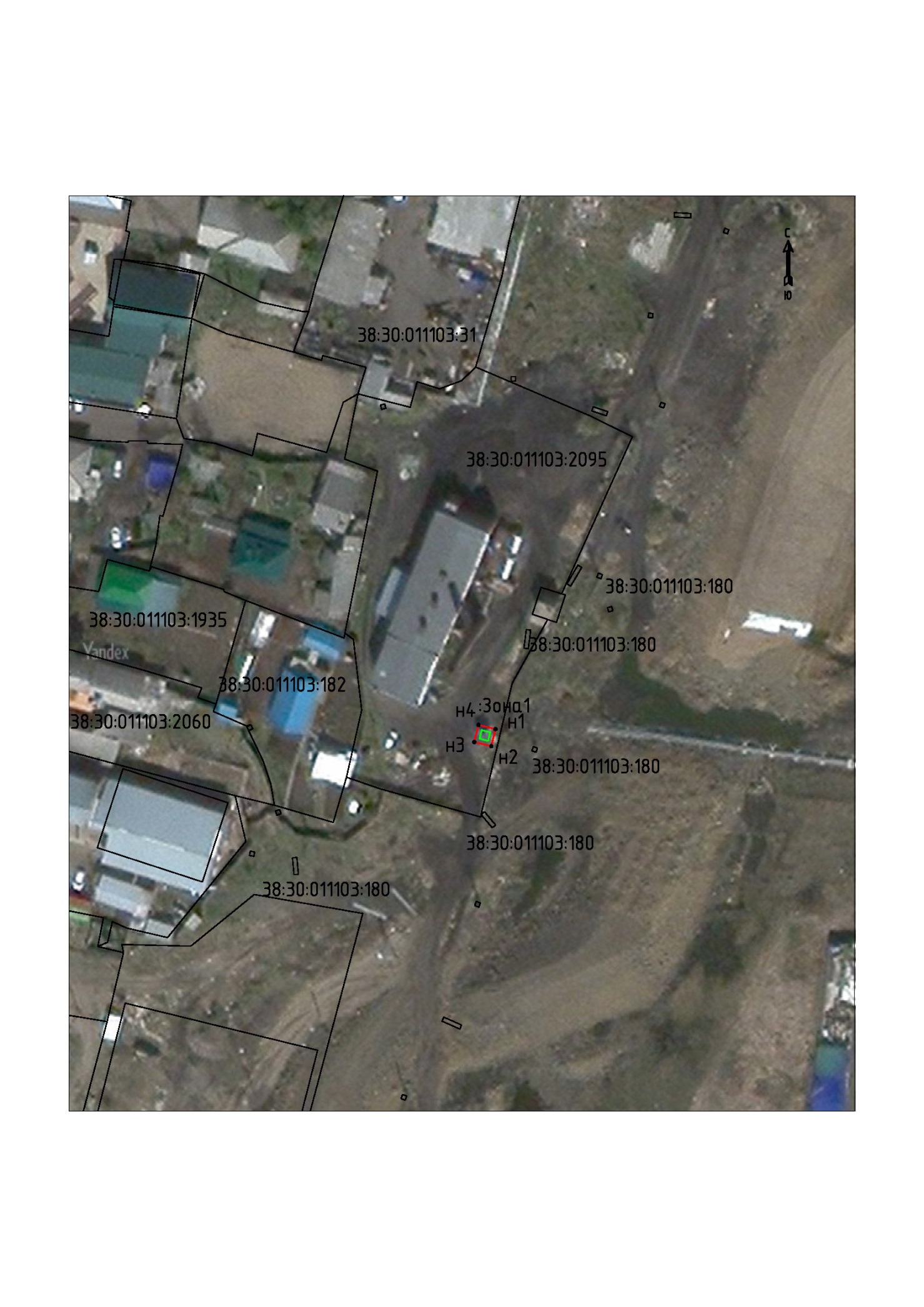    Масштаб 1:1000   Масштаб 1:1000Условные обозначения:Условные обозначения::Зона1- обозначение образуемого земельного участка для  публичного сервитута- образуемая граница публичного сервитута- планируемое размещение сооружения, объект электросетевого хозяйства- существующая часть границы, имеющиеся в ЕГРН, сведения о которой достаточны для определения ее местоположениян1- обозначение характерной точки образуемой границы публичного сервитута38:30:011103- номер кадастрового квартала